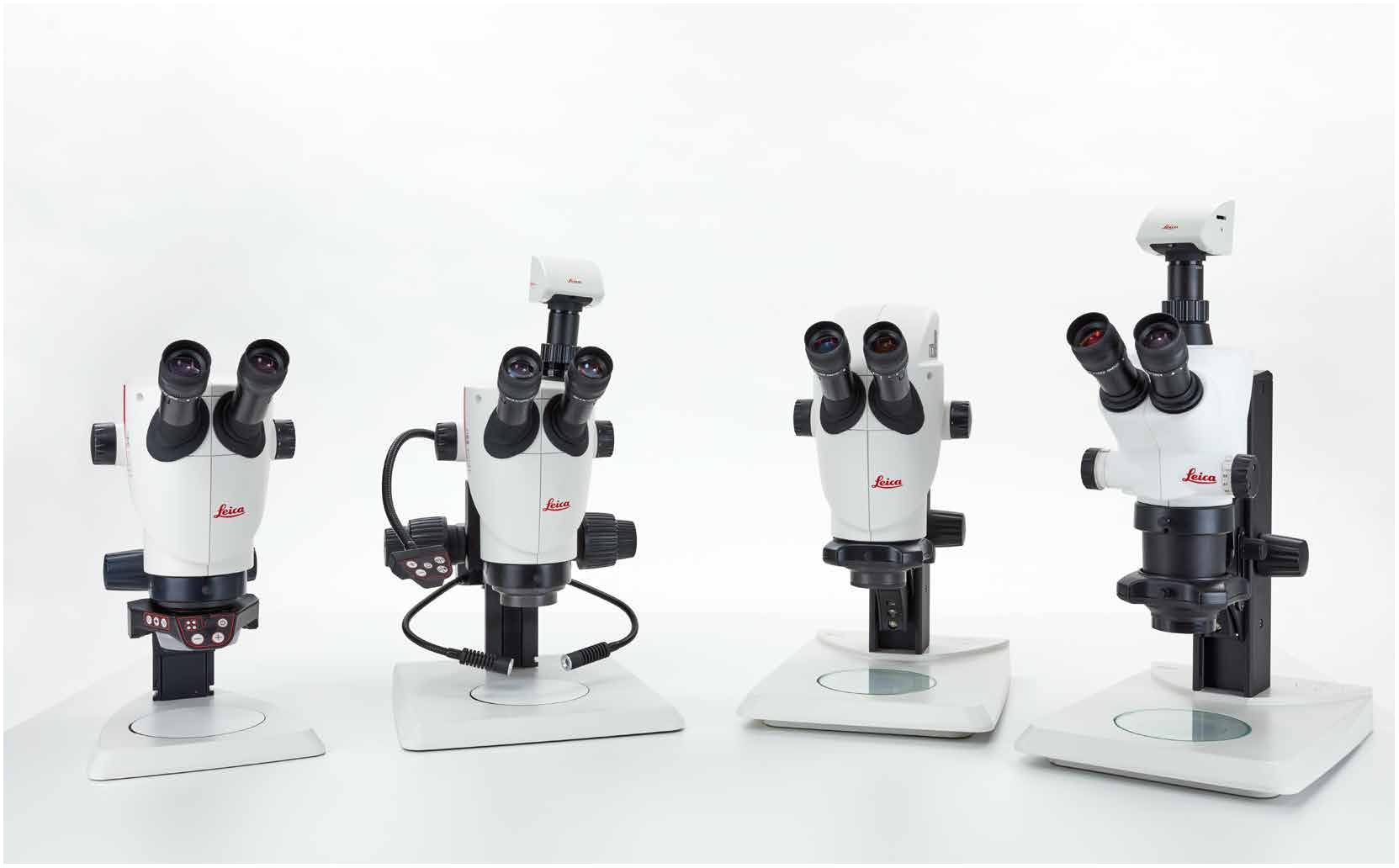 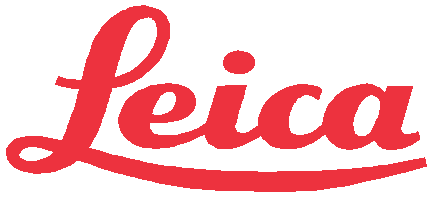 Leica S SeriesUser ManualSafety conceptBefore using your stereo microscope for the first time, please read the "Safety Concept" booklet included with your instrument.    It  contains additional information about  handling  and care.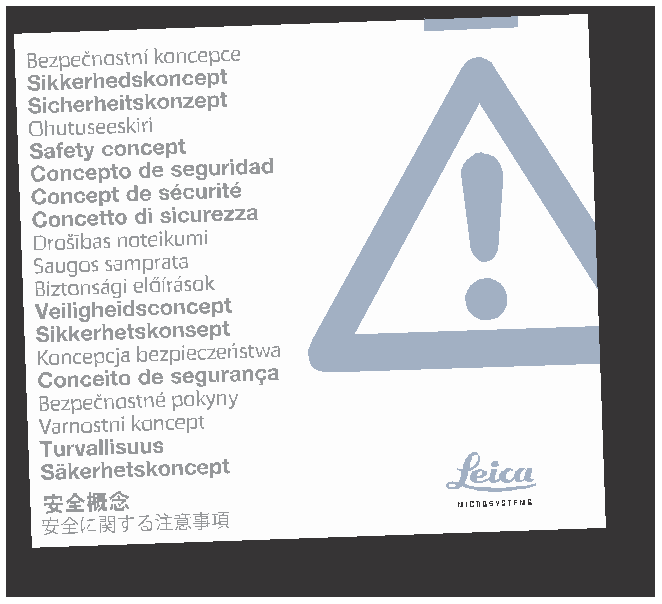 About cleaningO     Do not use any unsuitable cleaning agents, chemicals or techniques for cleaning.O     Never  use  chemicals to  clean  colored surfaces or  accessories with  rubberized parts.   This  could  damage  the  surfaces, and specimens could be contaminated by abraded particles.ServicingResponsibilities of person in charge of instrumentO     Ensure that  the  Leica  stereo microscope is operated, maintained and repaired by authorized and trained personnel only.User manualUser  manuals and updates  are available for you to download and print from our website www.leica-microsystems.com.  Keep it in a safe place, and readily accessible to the user.This user manual describes the special functions  of  the  Leica  stereo  microscopes (S series) and contains important instructions for their operational safety, maintenance, and accessories.The "Safety Concept" booklet contains additional safety information regarding  the service work, requirements and the handling of  the  stereo  microscope,  accessories and electrical accessories as well as general safety instructions.You  can  combine individual system articles with articles from external suppliers (e.g. cold light sources, etc.). Please read the user manual and the safety requirements of the supplier.Before installing, operating or using the instruments, read the user manuals listed above. In particular, please observe all safety instructions.To maintain the unit in its original condition and to ensure safe operation, the user must follow the instructions and warnings contained in these user manuals.Warning of a dangerThis      symbol    indicates    especially important information that is mandatoryto read and observe.Failure to comply can cause the following:O     Hazards to personnelO     Functional    disturbances   or    damaged instrumentsWarning of hazardous electrical voltageThis     symbol    indicates    especially important      information     that      ismandatory to read and observe.Failure to comply can cause the following:O     Hazards to personnelO     Functional    disturbances   or    damaged instrumentsDanger due to hot surfaceThis symbol  warns against touching hot surfaces, e.g. those of light bulbs.Important informationThis      symbol    indicates    additional information or explanations that intendto provide clarity.Explanatory notesO     This  symbol within the  text  stands  for additional information and explanations.Figures(1) Numbers in parentheses within the descriptions relate to the figures and the items within those figures.DescriptionThe   individual  modules  fulfill the   highest requirements for observation and documentation of Leica stereo microscopes of the S series.Unauthorized alterations to the instrument or noncompliant use shall void all rights to any warranty claims!Place of useResponsibilities of person in charge of instrumentO     Refer to "Safety Concept" bookletEnsure that:Repairs, service workO     Refer to "Safety Concept" bookletO     Only original Leica   Microsystems   spare parts may be used.O     Before opening the instruments, switch off the power and unplug the power cable.Touching   the  live  circuit can  cause injury.TransportO     Use  the  original packaging for  shipping or  transporting  the  individual modules of the Leica S stereo microscopes and the accessory components.O  In  order to  prevent damage  from vibrations, all moving parts that (according to the user manual) can be assembled and disassembled by the customer should be disassembled and packed separately.Integration in third-party productsO     Refer to "Safety Concept" bookletDisposalO     Refer to "Safety Concept" bookletLegal regulationsO     Refer to "Safety Concept" bookletEC Declaration of ConformityO     Refer to "Safety Concept" bookletHealth risksWorkplaces  with  stereo  microscopes• facilitate and improve the viewing task,but they also impose high demands on the eyesand holding muscles of the user. Depending on the duration of uninterrupted work, asthenopia and musculoskeletal problems may occur. For this reason, appropriate measures for reduction of the workload must be taken:O     Optimal arrangement of workplace, work assignments and work flow (changing tasks frequently).O     Thorough   training   of   the   personnel, giving consideration to  ergonomic and organizational aspects.O The ergonomic optical design and construction of the Leica S stereo microscopes are intended  to  reduce the exertion of the user to a minimum.Direct contact  with  eyepieces  is  a• potential   transmission  method   forbacterial and viral infections of the eye.The risk can be kept to a minimum by using personal  eyepieces  for   each  individual or detachable eyecups.General Instructions                                                                                2Important Safety Notes                                                                          3Symbols Used                                                                                                 4Safety Instructions                                                                                   5Contents                                                                                                  8Leica S Series 	Congratulations!                                                                                    11The Modular Design: Everything is Possible                                          12What Your Stereo Microscope has to Offer you                                      13Microscopes of the S Series                                                                               14On We Go                                                                                                         15Assembly 	Installing the Basic Equipment (Overview)                                                 17Focusing Column                                                                                   18Sub-base for Transmitted Light and Cold Light Source                              19Optics Carrier and Additional Objective                                                20Available Graticules                                                                                       21Inserting Graticules                                                                                      22Eyepieces                                                                                               23Leica LED Illumination                                                                           24Camera Design (Leica S9 D and S APO)                                                              25Quick Start Guide 	An Overview of a S Series Stereo Microscope                                              27Using the Eyepieces                                                                               28The Correct Interpupillary Distance                                                      29Focusing                                                                                                      30Changing Magnification (Zooming)                                                           31Limiting Zoom Range                                                                            32Regulating the Resistance of the Focusing Drive                                  34Changing the Position of the Optics Carrier                                               35Diopter Settings and Parfocality: 1 Adjustable & 1 Fixed Eyepiece          36Dioptric Correction With two Adjustable Eyepieces                                39Connectivity of the S9 i Stereo Microscope With Integrated Camera       42The S9 i With Integrated Camera                                                            43S9 i: Overview                                                                                      44Get Set! 	USB Mode – Capturing and Adjusting Images Using a Computer           46HDMI Mode – Capturing Images Without a Computer or Without a WirelessDevice                                                                                                              48Adjusting Settings While in SD Mode                                                              50Ethernet Mode – Capturing and Adjusting Images Using a Network     51Extend! 	How to Install the Coded Zoom                                                                 53Installation of the Coded Zoom in LAS X                                                                  55The Camera Remote Control 	Optional Remote Control                                                                             58Viewing Images and Movies With the Optional Remote Control              59Calling up the Camera Menu                                                                     60COLOR (Automatic White Balance)                                                       61COLOR (Manual White Balance)                                                            62EXPOSURE                                                                                                                       63RESOLUTION                                                                                                                   64SETUP CAMERA (Camera Settings)                                                            65Dimensional Drawings in mm 	Leica S9 E With Incident Light and Transmitted Light Illumination          74Leica S9 D With Incident Light and Transmitted Light Illumination         75Leica S9 i With Incident Light and Transmitted Light Illumination           76Leica S APO With Incident Light and Transmitted Light Illumination       77Technical Data 	Technical Data                                                                                      79Appendix 	Calculating the Total Magnification/Field of View Diameter                  81Troubleshooting                                                                                    82Contact Persons, Care, Maintenance, Transport                                      83Photography & Video 	Photography & Video                                                                             71Photography With the Leica S9 D and S APO                                                   72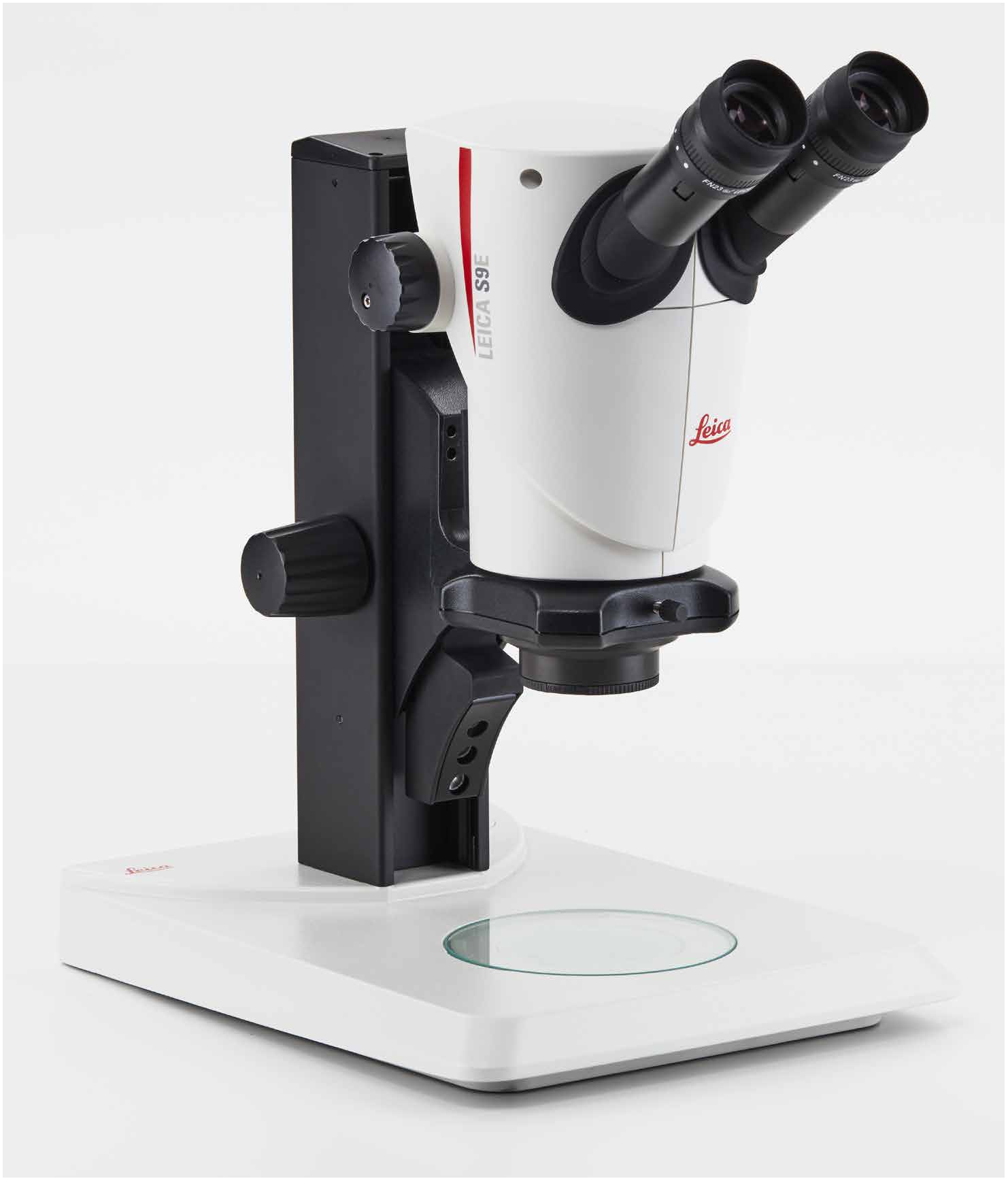 Leica S SeriesS Series User Manual                                                                                   Leica S Series                                                                                                                    10SETUP USER66SETUP ETHERNET67Pairing Cameras With Remotes69